РЕГИОНАЛЬНЫЙ ОТБОРОЧНЫЙ ЭТАП НАЦИОНАЛЬНОГО ЧЕМПИОНАТА «АБИЛИМПИКС» В РЕСПУБЛИКЕ БАШКОРТОСТАН-2020КОНКУРСНОЕ ЗАДАНИЕПо компетенцииМедицинский и лабораторный анализ (студенты)РАЗРАБОТАЛИ:  Гл. эксперт Кудакаева Т.Г Муфтахова З.М.,Эксперты: преподаватели  ГАПОУ РБ  «Уфимский медицинский колледж » Городничева Л.Т., Кудакаева Т.Г., Муфтахова З.М., Фаттахова А.Н, Габдуллина Ю.И.Уфа, 2020Описание компетенцииАктуальность компетенцииВ настоящее время Медицинский и лабораторный анализ – неотъемлемая часть современного медицинского  обследования  пациента. На основе полученных результатов медицинского и лабораторного анализа врач своевременно поставит точный диагноз и назначит максимально эффективную схему лечения. В настоящее время 80% объективной информации о состоянии здоровья пациента дает служба клинической лабораторной диагностики.Специалист в области медицинского и лабораторного анализа владеет следующими видами профессиональное деятельности: проведение лабораторных общих клинических, гематологических, биохимических, микробиологических, гистологических, а так же санитарно-гигиенических исследований, обеспечивая точность и надежность выполненных анализов, ведет необходимую учетно-отчетную документацию, оказывает доврачебную помощь при неотложных состояниях. Медицинский и лабораторный анализ – это широкий спектр автоматизированных высокочувствительных методов исследования, поэтому специалисты в области медицинского и лабораторного анализа должен владеть работой на современном лабораторном оборудовании с использований компьютеризованных технологий.Сфера деятельности специалистов по Медицинскому и лабораторному анализа очень широка – медицинские лаборатории различного профиля в медицинских организациях, лаборатории в учреждения Роспотребнадзора, в научно-исследовательских институтах и др.Ссылка на образовательный и профессиональный стандарт. Образовательные и профессиональные стандарты, в рамках которых разработано конкурсное задание:Требования к квалификацииТребования к квалификации участника для выполнения задания, а также необходимые знания, умения и навыки.Конкурсное заданиеКраткое описание заданияВ ходе выполнения конкурсного задания необходимо провести:расчет и приготовление рабочего дезинфицирующего раствора в соответствие с объектом обеззараживания, оформить этикетку к  дезинфицирующему раствору;– гематологическое исследование: определение гемоглобина на гемоглобинометре, приготовление мазков крови;микроскопическое исследование гематологического препарата, идентифицироватьклетки крови;санитарно-гигиеническое исследование: определение нитратов в продуктах растительного происхождения, оформление протокола исследования.30% изменение в конкурсное задание включает в себя: использование определенного дезинфицирующего раствора и прилагаемой к нему инструкции, указание конкретных клеток крови, которые необходимо идентифицировать при микроскопии гематологического препарата, использование указанных продуктов растительного происхождения для определения нитратов.Структура и описание конкурсного заданияКоличество и название модулей для выполнения каждой категорией участников, время, отведенное на выполнение задания, описание конечного результата задания по каждому модулю:Последовательность выполнения задания.Модуль №1 Расчет и приготовление рабочего дезинфицирующего раствора в соответствие с объектом обеззараживания, оформление этикетки к рабочему дезинфицирующему раствору.Изучить инструкцию к указанному дезинфицирующему раствору, выбрать таблицу, в которой указан объект обеззараживания. Вычислить количество дезинфицирующего средства в соответствии с заявленной в инструкции концентрацией рабочего дезинфицирующего раствора. Приготовить рабочий дезинфицирующий раствор. Заполнить этикетку к рабочему дезинфицирующему раствору.Модуль №2 Гематологическое исследование: определение гемоглобина на гемоглобинометре, приготовление мазков крови.Приготовить пробирки, гемоглобинометр, дозаторы. Поместить в каждую пробирку по 5 мл трансформирующего раствора. Перенести по 20 мкл капиллярной крови и тщательно перемешайте раствор. Через 20 минут (время реакции уточните по инструкции на реагенте) проведите серию замеров:перелейте в оптическую кювету реакционную смесь из очередной пробирки;установите оптическую кювету в фотометрическую ячейку прибора, при этом автоматически произойдет фотометрирование реакционной смеси, сопровождаемое звуковым сигналом, и на индикаторе появится число, соответствующее концентрации гемоглобина.Примечание 1. Промывать оптическую кювету необходимо лишь после проведения всей серии замеров или если проводятся единичные исследования крови через большой промежуток времени, в течение которого из-за высыхания реакционной смеси на стенках оптической кюветы может появиться налет.Результат определения количества гемоглобина занести в бланк анализа и регистрационный журнал.Выполнить три мазка крови шлифовальным стеклом или шпателем для растяжки мазков. Предъявить эксперту один мазок, отвечающий, по-вашему мнению, всем правилам, предъявленным к правильно приготовленному мазку крови.Модуль	№ 3 Микроскопическое исследование гематологического препарата, идентификация клеток крови.Включение в сеть микроскопа проводить только сухими руками и после заземления. Работать с микроскопом следует сидя, с применением СИЗ. Микроскоп установить перед собой, немного слева на 3-5 см  от  края  стола.  Во  время работы его не сдвигать. Включить питание, настроить яркость, исследуемый препарат, установить необходимый объектив. Чтобы не раздавить стекло, объектив следует опускать	 под контролем	зрения. Не допускать попадания иммерсионного масла на кожу. При попадании иммерсионного масла на кожу – промыть это место большим количеством воды с мылом. При попадании в глаз – промыть большим количеством воды.Выбрать объект при микроскопии согласно приложенной фотографии этого объекта. Микроскоп привести в нерабочее состояние. По результатам микроскопии заполнить соответствующий бланк микробиологического анализа и регистрационный журнал.Модуль №4 Санитарно–гигиеническое исследования: определение нитратов в продуктах растительного происхождения, оформление протокола исследования и сравнение результатов с санитарными нормами.Включение нитратомера осуществляется кратковременным нажатием на кнопку. Для проведения измерений нитратов в продуктах растительного происхождения поместите датчик нитратомера в исследуемый продукт. И дождитесь показания количества нитратов на табло нитратомера. Выключение нитратомера осуществляется повторным нажатием на кнопку.Оформить протокол исследования.Критерии оценки выполнения задания.Субъективные критерииОбъективные критерии.Перечень используемого оборудования, инструментов и расходных материалов.Графическое изображение рабочих мест с учетом основных нозологий.Застройка осуществляется на группу из 5 участников.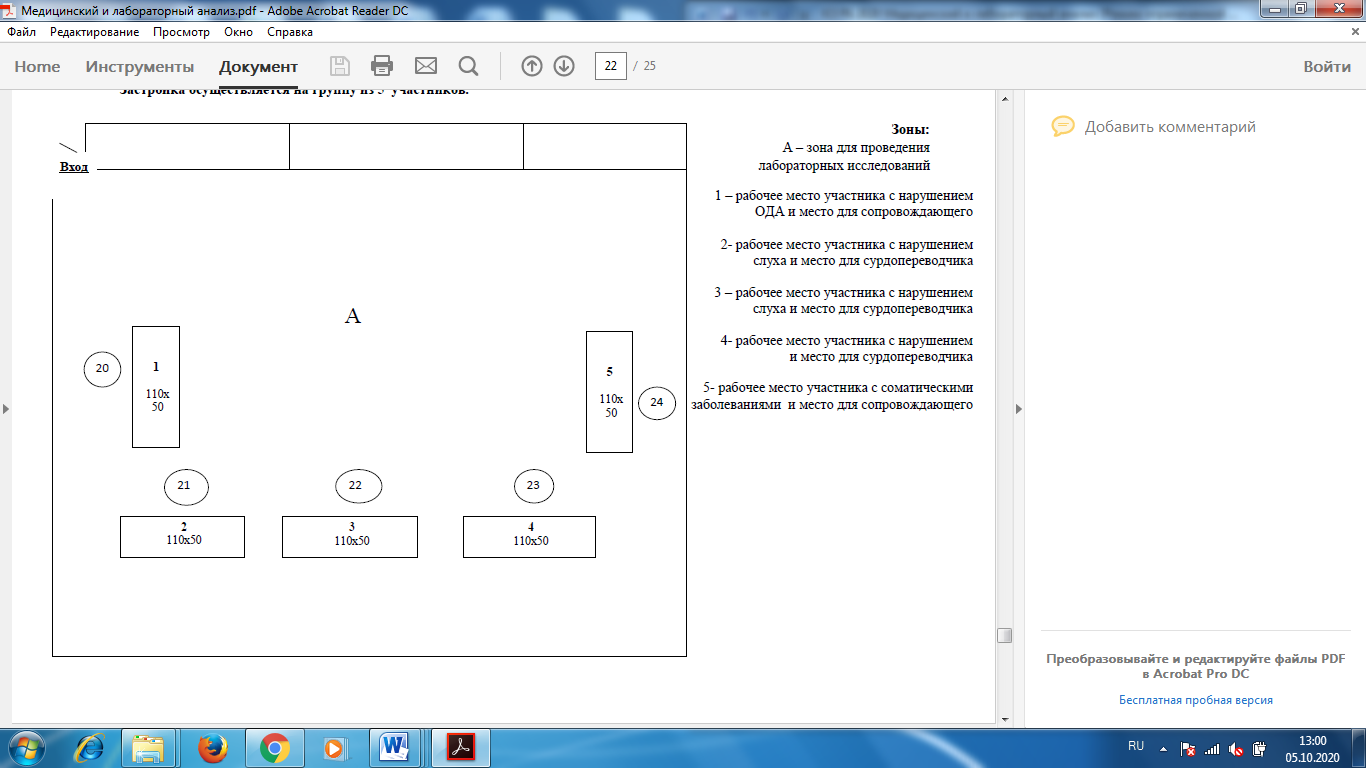 Требования охраны труда и техники безопасностиТРЕБОВАНИЯ БЕЗОПАСНОСТИ ВО ВРЕМЯ ПРОВЕДЕНИЯ СОРЕВНОВАНИЯ.Во время проведения соревнования необходимо соблюдать настоящую инструкцию, правила эксплуатации приборов, не допускать их падений.При работе участник обязан:организовывать рабочее  место  и  проводить  лабораторные  исследования с соблюдением требований охраны труда, производственной санитарии, инфекционной и противопожарной безопасности;проводить лабораторные исследования биологических материалов (проводится с симулированным материалом);регистрировать результаты лабораторных исследований;проводить утилизацию отработанного биоматериала, дезинфекцию лабораторной посуды, инструментария, средств защиты;организовать собственную деятельность, выбирать типовые методы и способы выполнения профессиональных задач, оценивать их эффективность и качество;за определенное время выполнить задания.Теоретические знания необходимы, но они не подвергаются явной проверке.Участникам запрещается использовать следующее оборудование:профессиональные стандарты, за исключением специально предоставленных им алгоритмов проведения лабораторных исследований;устройствами передающими, принимающими и хранящими информацию.Обо всех неполадках в работе приборов необходимо ставить в известность эксперта (иного ответственного лица).ТРЕБОВАНИЯ БЕЗОПАСНОСТИ В АВАРИЙНЫХ СИТУАЦИЯХ.При возникновении чрезвычайной ситуации  (появлении  посторонних запахов, задымлении, возгорании), сообщить об этом эксперту (иному ответственному лицу) и действовать в соответствии с его указаниями.При получении травмы сообщить об этом эксперту (иному ответственному лицу). При необходимости помочь эксперту (иному ответственному лицу) оказать пострадавшему первую помощь и оказать содействие в его отправке в ближайшее лечебное учреждение.ТРЕБОВАНИЯ БЕЗОПАСНОСТИ ПО ОКОНЧАНИИ СОРЕВНОВАНИЯПривести в порядок рабочее место.Убрать в отведенное место лабораторные приборы и неиспользованные расходные материалы.При обнаружении неисправности в работе лабораторных приборов и оборудования проинформировать об этом эксперта (иное ответственное лицо). С его разрешения организованно покинуть площадку проведения соревнования.СтудентыФГОС СПО по специальности31.02.03 Лабораторная диагностика по профессии 31.02.03 Медицинский лабораторный техник (Приказ Министерства образования и науки от 11 августа 2014 г. №970)СтудентыДолжен знать:оборудование, правила работы и техники безопасности в клинической и в санитарно-гигиенической - лабораториях;нормативно-правовые аспекты общеклинических, гематологических, микробиологических, санитарно-гигиенических исследованийДолжен уметь:-определять	физико- химические свойства объектов внешней среды;готовить рабочее место для проведения лабораторных общеклинических исследований для выполнения показателей общего анализа крови, проводить микроскопическое исследование;-дезинфицировать отработанный биоматериал и лабораторную посуду;работать на современном лабораторном оборудовании;регистрировать результаты лабораторных исследований.Модуль № 1Расчет и приготовление рабочего дезинфицирующего раствора в соответствие с объектомобеззараживания, оформление этикетки к рабочему дезинфицирующему раствору.1 день1,0 часаЗапись выполненных расчетов, приготовленный рабочий дезинфицирующий растворМодуль № 2 Гематологическое исследование: определение гемоглобина на гемоглобинометре, приготовление мазков крови.1 день1,0 часРезультат проведенного исследованияМодуль № 3 Микроскопическое исследование гематологического препарата, идентификация клеток крови.1 день1,0 часаРезультат проведенного исследования, отраженный	в бланке анализа, в регистрационном журналеМодуль № 4Санитарно-гигиеническое исследование: Определение нитратов в продуктах растительного происхождения, оформление протокола исследования.1 день1,0 часаОформление протокола исследования.КритерииНачисляемыебаллыКорректное и разборчивое заполнение медицинской документации10Качество выполнения лабораторных исследований10Не соблюдение правил техники безопасности и дезинфекции-5Всего20КритерииНачисляемыебаллыПриготовление дезинфицирующего раствора16Проведение	гематологического  исследования:	определениегемоглобина16Приготовление мазков крови16Микроскопическое исследование, идентификация клеток крови16Проведение санитарно-гигиенического исследования,оформление протокола исследования16Всего80Итого100Чемпионат Региональный отборочный этап  Национального чемпионата АБИЛИМПИКС в РБ - 2020 Наименование компетенции «Медицинский и лабораторный анализ» Главный эксперт: Заместитель главного эксперта: Количество участников  5 ПЕРЕЧЕНЬ ОБОРУДОВАНИЯ НА 1-ГО УЧАСТНИКА (конкурсная площадка)ПЕРЕЧЕНЬ ОБОРУДОВАНИЯ НА 1-ГО УЧАСТНИКА (конкурсная площадка)ПЕРЕЧЕНЬ ОБОРУДОВАНИЯ НА 1-ГО УЧАСТНИКА (конкурсная площадка)ПЕРЕЧЕНЬ ОБОРУДОВАНИЯ НА 1-ГО УЧАСТНИКА (конкурсная площадка)ПЕРЕЧЕНЬ ОБОРУДОВАНИЯ НА 1-ГО УЧАСТНИКА (конкурсная площадка)Оборудование, инструменты, ПООборудование, инструменты, ПООборудование, инструменты, ПООборудование, инструменты, ПООборудование, инструменты, ПО№НаименованиеСсылка на сайт с тех характеристикамиЕд. измер енияКол-воМикроскоп Levingik тринокулярный с цифровой камеройhttps://www.levenhuk.ru/katalog/mikroskopy/trinoculyarnye/шт1Масло иммерсионное, флакон 10 млhttp://analytic-lab.ru/view?good=16108шт1Салфетки марлевые нестерильныеhttps://penza.regmarkets.ru/product/b5561f1cf850ba2eff1ccc7 abfd56441f/уп1Дозатор пипеточный одноканальный переменного объема 20- 200 мклhttp://analytic- lab.ru/view?good=12022шт1Дозатор пипеточный одноканальный переменного объема 1000- 5000 мклhttp://pipetman.ru/meh- avtomat-pipetki-kupit- moskva/Biohit-Proline-1000-5000шт1Нитратомерhttps://med.gramix.ru/nitrat- testery- all.html?_openstat=ZGlyZWN0 LnlhbmRleC5ydTsxNjg4ODQ xODsxNzU2ODA5MzA4O3lh bmRleC5ydTpwcmVtaXVt&yclid=2776920852637715566шт.1 на всехГемоглобинометр фотометрический портативный МиниГем 540http://www.technomedica.ru/mi nihem-540шт1Лоток прямоугольный Ока-Медик ЛМПу (300x220x30)Длина: 300 мм, ширина: 220 мм, высота: 30 мм, нержавеющая сталь арт. 2402http://www.medcomp.ru/catalo g/oborudovanie/sterilizatsiya-i- dezinfektsiya/lotki- meditsinskie/шт1Кровь баранья консервированная для РСК 5х10 млhttp://www.ekolab.ru/catalogue/rawуп1Штатив ШЛПП-02, на 10 гнезд, d=17, ПЭ  http://apexlab.ru/product/shtativ-dlaprobirok-na-10-gnezd-poliet-shpp-02-/шт2Стол лабораторный СЛК-Л-01http://www.medcomp.ru/catalog/product/stol-laboratornyy-slk- l-01/шт1Табурет медицинский Размеры: 400x580x490http://analytic- lab.ru/view?good=1007175шт1Аптечка для оказания медицинской помощи, кол-во 1 в упак.http://analytic-lab.ru/view?good=1021676шт1 на всехКорзина для отходов класса А http://www.medtechmarket.ru/zadmin_data/foto.image/30166.j pgшт1Контейнер класса Бhttp://analytic-lab.ru/view?good=1021031шт1Стекло предметное 75*25*1,1 со шлифованными краями и полосой для записи, упаковка 72/3600http://apexlab.ru/product/steklopredmetnoe-762511-so-shlifovannymikrajami-i-polosoj-dlja-zapisi-upakovka723600-kod7105/уп.1Шлифованное стеклоwww.gemotest.ru уп1Салфетки спиртовые антисептическиеhttp://analytic-lab.ru/view?good=16833уп.100 на всехПЕРЕЧЕНЬ РАСХОДНЫХ МАТЕРИАЛОВ НА 1 – ГО УЧАСТНИКАПЕРЕЧЕНЬ РАСХОДНЫХ МАТЕРИАЛОВ НА 1 – ГО УЧАСТНИКАПЕРЕЧЕНЬ РАСХОДНЫХ МАТЕРИАЛОВ НА 1 – ГО УЧАСТНИКАПЕРЕЧЕНЬ РАСХОДНЫХ МАТЕРИАЛОВ НА 1 – ГО УЧАСТНИКАПЕРЕЧЕНЬ РАСХОДНЫХ МАТЕРИАЛОВ НА 1 – ГО УЧАСТНИКАОборудование, инструменты, ПООборудование, инструменты, ПООборудование, инструменты, ПООборудование, инструменты, ПООборудование, инструменты, ПО№НаименованиеСсылка на сайт с тех характеристикамиЕд. измер енияКол-воНаконечники для пипеточных дозаторов (20- 200 мкл) 10x1000http://analytic-lab.ru/view?good=21288уп1 на всехНаконечники для пипеточных дозаторов (1000- 5000) 10x1000http://pipetman.ru/nakonechni ki-dlya-dozatorov-kupit- moskva/nakonechniki-lenpipet-9401022уп1 на всехУниверсальное	 дезинфицирующее средствоhttp://analytic- lab.ru/view?good=1015963шт3 на всехУниверсальное средство дезинфицирующее Опттимакс (Предназначение концентрированное дезинфицирующее средство.)https://www.deznet.ru/catalog/ dezinfitsiruyushchie_sredstva/ dezinfektsiya_poverkhnostey/23571/шт1 на всехТест полоски для определения концентрации к дезинфицирующему раствору Оптимаксhttps://parisnail.ru/catalog/steri lizaciya-i- dezinfekciya/optimaks-test-poloski-50sht/уп1 на всехЦилиндр д/р-ров - 50 мл http://analytic-lab.ru/view?good=15271 шт. 2 на всех Цилиндр д/р-ров - 250 мл http://analytic-lab.ru/view?good=15272 шт. 2 на всех Цилиндр 250 мл с носиком (объёмная шкала),  П П (пластиковый) http://apexlab.ru/product/cilindr-250-ml-snosikom-obyomnaja-shkala-pp/ шт. 2 на всех Пробирка П2-16-150 http://analytic-lab.ru/view?good=16108 шт. 2 LLG-Лабораторные полотенца, рулон, 102 шт., 3-слойные, Содержание рулон с 102 полотенц упака , Кол-во 2 в упак.http://analytic- lab.ru/view?good=1032592шт1 на всехЖидкое антимикробное мыло "Милис" (Предназначение: Гигиеническая обработка рук медицинского персонала)http://analytic- lab.ru/view?good=1015791шт1 на всехМаска операционная "Эко резинки", Кол-во 50 в упак.http://analytic-lab.ru/view?good=1020836уп1 на всехОчки защитные «ОПТЕКС ВИЗИ» 175http://apexlab.ru/product/ochki-zashitnyeopteks-vizi/шт1Медицинские перчатки для обследования Vasco® Sensitive, неопудренные - Shttp://analytic-lab.ru/view?good=1021031пар50 на всехМедицинские перчатки для обследования Vasco® Sensitive, неопудренные - Mhttp://analytic-lab.ru/view?good=1020836пар50 на всехПакеты для утилизации медицинские отходов (класс Б) 600х1000 мм, ПО, с стяжкойhttp://apexlab.ru/product/paket y-dlja-utilizacii-medicinskih- othodov-klass-b-600h1000- mm-po-so-stjazhkoj/уп1 на всехКарандаш простойhttps://penza.regmarkets.ru/pro duct/14fde518f1ec3c6b8c60f7 d4539ec2b2/шт.1Фартук одноразовый, белый Материал: полиэтилен (ПВД) 15 мКм Арт. Одо 005https://uniform1000.ru/catalog/ odnorazovye_raskhodnye_mat erialy/fartuk_odnorazovyy_bel yy/шт20Журнал регистрации полученного биоматериаловhttp://apexlab.ru/product/pakety-dljautilizacii-medicinskih-othodov-klass-a500h600-mm-po-so-stjazhkoj-/шт1 на всехБланки результатов анализовhttp://apexlab.ru/product/pakety-dljautilizacii-medicinskih-othodov-klass-a500h600-mm-po-so-stjazhkoj-/шт10РАСХОДНЫЕ МАТЕРИАЛЫ, ОБОРУДОВАНИЕ И ИНСТРУМЕНТЫ, КОТОРЫЕ УЧАСТНИК ДОЛЖЕН ИМЕТЬ ПРИ СЕБЕРАСХОДНЫЕ МАТЕРИАЛЫ, ОБОРУДОВАНИЕ И ИНСТРУМЕНТЫ, КОТОРЫЕ УЧАСТНИК ДОЛЖЕН ИМЕТЬ ПРИ СЕБЕРАСХОДНЫЕ МАТЕРИАЛЫ, ОБОРУДОВАНИЕ И ИНСТРУМЕНТЫ, КОТОРЫЕ УЧАСТНИК ДОЛЖЕН ИМЕТЬ ПРИ СЕБЕРАСХОДНЫЕ МАТЕРИАЛЫ, ОБОРУДОВАНИЕ И ИНСТРУМЕНТЫ, КОТОРЫЕ УЧАСТНИК ДОЛЖЕН ИМЕТЬ ПРИ СЕБЕРАСХОДНЫЕ МАТЕРИАЛЫ, ОБОРУДОВАНИЕ И ИНСТРУМЕНТЫ, КОТОРЫЕ УЧАСТНИК ДОЛЖЕН ИМЕТЬ ПРИ СЕБЕ№НаименованиеСсылка на сайт с тех характеристикамиЕд. измер енияКол-воМедицинский халатшт1Медицинская шапочкашт1Спец. обувьшт1Калькуляторшт1РАСХОДНЫЕ МАТЕРИАЛЫ И ОБОРУДОВАНИЕ, ЗАПРЕЩЕННОЕ НА ПЛОЩАДКЕРАСХОДНЫЕ МАТЕРИАЛЫ И ОБОРУДОВАНИЕ, ЗАПРЕЩЕННОЕ НА ПЛОЩАДКЕРАСХОДНЫЕ МАТЕРИАЛЫ И ОБОРУДОВАНИЕ, ЗАПРЕЩЕННОЕ НА ПЛОЩАДКЕРАСХОДНЫЕ МАТЕРИАЛЫ И ОБОРУДОВАНИЕ, ЗАПРЕЩЕННОЕ НА ПЛОЩАДКЕРАСХОДНЫЕ МАТЕРИАЛЫ И ОБОРУДОВАНИЕ, ЗАПРЕЩЕННОЕ НА ПЛОЩАДКЕВсе расходные материалы и оборудование предоставляются организаторами КомпетенцииВсе расходные материалы и оборудование предоставляются организаторами КомпетенцииВсе расходные материалы и оборудование предоставляются организаторами КомпетенцииВсе расходные материалы и оборудование предоставляются организаторами КомпетенцииВсе расходные материалы и оборудование предоставляются организаторами КомпетенцииДОПОЛНИТЕЛЬНОЕ ОБОРУДОВАНИЕ, ИНСТРУМЕНТЫ, КОТОРЫЕ МОЖЕТ ПРИВЕЗТИ С СОБОЙ УЧАСТНИКДОПОЛНИТЕЛЬНОЕ ОБОРУДОВАНИЕ, ИНСТРУМЕНТЫ, КОТОРЫЕ МОЖЕТ ПРИВЕЗТИ С СОБОЙ УЧАСТНИКДОПОЛНИТЕЛЬНОЕ ОБОРУДОВАНИЕ, ИНСТРУМЕНТЫ, КОТОРЫЕ МОЖЕТ ПРИВЕЗТИ С СОБОЙ УЧАСТНИКДОПОЛНИТЕЛЬНОЕ ОБОРУДОВАНИЕ, ИНСТРУМЕНТЫ, КОТОРЫЕ МОЖЕТ ПРИВЕЗТИ С СОБОЙ УЧАСТНИКДОПОЛНИТЕЛЬНОЕ ОБОРУДОВАНИЕ, ИНСТРУМЕНТЫ, КОТОРЫЕ МОЖЕТ ПРИВЕЗТИ С СОБОЙ УЧАСТНИКнеобходимости в дополнительном оборудовании, инструментах, которые может привезти с собой участник, нетнеобходимости в дополнительном оборудовании, инструментах, которые может привезти с собой участник, нетнеобходимости в дополнительном оборудовании, инструментах, которые может привезти с собой участник, нетнеобходимости в дополнительном оборудовании, инструментах, которые может привезти с собой участник, нетнеобходимости в дополнительном оборудовании, инструментах, которые может привезти с собой участник, нетПЕРЕЧЕНЬ ОБОРУДОВАНИЯ ДЛЯ ЭКСПЕРТОВПЕРЕЧЕНЬ ОБОРУДОВАНИЯ ДЛЯ ЭКСПЕРТОВПЕРЕЧЕНЬ ОБОРУДОВАНИЯ ДЛЯ ЭКСПЕРТОВПЕРЕЧЕНЬ ОБОРУДОВАНИЯ ДЛЯ ЭКСПЕРТОВПЕРЕЧЕНЬ ОБОРУДОВАНИЯ ДЛЯ ЭКСПЕРТОВОборудование, мебель, канцелярия и т.п.Оборудование, мебель, канцелярия и т.п.Оборудование, мебель, канцелярия и т.п.Оборудование, мебель, канцелярия и т.п.Оборудование, мебель, канцелярия и т.п.№НаименованиеСсылка на сайтед.Кол- воРучки шариковыеНа усмотрение организаторовшт10Маркер черныйНа усмотрение организаторовшт5Папка-планшетНа усмотрение организаторовшт5Бумага А4На усмотрение организаторовуп1Карандаш простойНа усмотрение организаторовшт6ЛастикНа усмотрение организаторовшт2НА 1 –ГО ЭКСПЕРТА (КОНКУРСНАЯ ПЛОЩАДКА)НА 1 –ГО ЭКСПЕРТА (КОНКУРСНАЯ ПЛОЩАДКА)НА 1 –ГО ЭКСПЕРТА (КОНКУРСНАЯ ПЛОЩАДКА)НА 1 –ГО ЭКСПЕРТА (КОНКУРСНАЯ ПЛОЩАДКА)НА 1 –ГО ЭКСПЕРТА (КОНКУРСНАЯ ПЛОЩАДКА)Перечень оборудования и мебельПеречень оборудования и мебельПеречень оборудования и мебельПеречень оборудования и мебельПеречень оборудования и мебель№НаименованиеСсылка на сайтед.Кол- воНапольная вешалка для одежды металлическая чернаяhttp://www.one- meb.ru/veshalki/veshalki- napolnye/napol-naja-veshalka-dlja- odezhdy-metallicheskaja- chernaja.html?gclid=CLbg- 92ynNQCFRdJGQodtqoDoAшт1Стол переговорный, артикул Б531, 880х880х760http://www.one-meb.ru/ofisnaja- mebel-moskva/mebel-dlja- personala/practic/stol-peregovornyj- dlja-personala-993.htmlшт2Стул офисный Артикул: 12473-64347 Размеры: 47х59х89http://www.one-meb.ru/ofisnye-шт10Ноутбук На усмотрение организаторовшт1ПринтерНа усмотрение организаторовшт1ОБЩАЯ ИНФРАСТРУКТУРА КОНКУРСНОЙ ПЛОЩАДКИОБЩАЯ ИНФРАСТРУКТУРА КОНКУРСНОЙ ПЛОЩАДКИОБЩАЯ ИНФРАСТРУКТУРА КОНКУРСНОЙ ПЛОЩАДКИОБЩАЯ ИНФРАСТРУКТУРА КОНКУРСНОЙ ПЛОЩАДКИОБЩАЯ ИНФРАСТРУКТУРА КОНКУРСНОЙ ПЛОЩАДКИПеречень оборудования, инструментовПеречень оборудования, инструментовПеречень оборудования, инструментовПеречень оборудования, инструментовПеречень оборудования, инструментов№НаименованиеСсылка на сайтед.Кол- воУрна под сухой мусорНа усмотрение организаторовшт2Огнетушитель углекислотный  ОУ1На усмотрение организаторовшт1Бумага А4На усмотрение организаторовшт2Ручка шариковаяНа усмотрение организаторовшт5Мешки под мусор 20 литров На усмотрение организаторовшт6Дополнительные требования к застройке площадкиДополнительные требования к застройке площадкиДополнительные требования к застройке площадкиДополнительные требования к застройке площадкиДополнительные требования к застройке площадки№НаименованиеКомментарииВодопровод, слив, раковинаИнтернет проводнойДо 5 Mbit (на усмотрение организаторов)